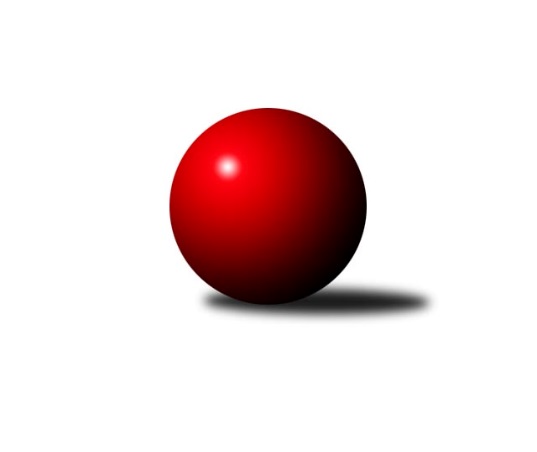 Č.5Ročník 2021/2022	21.10.2021Nejlepšího výkonu v tomto kole: 2352 dosáhlo družstvo: České Meziříčí BVýchodočeská soutěž skupina A 2021/2022Výsledky 5. kolaSouhrnný přehled výsledků:Dobruška B	- České Meziříčí B	6:10	2338:2352		21.10.Nová Paka C	- Červený Kostelec C	4:12	2211:2310		21.10.Tabulka družstev:	1.	Milovice B	4	4	0	0	44 : 20 	 	 2466	8	2.	Červený Kostelec C	4	2	0	2	34 : 30 	 	 2373	4	3.	České Meziříčí B	4	2	0	2	32 : 32 	 	 2405	4	4.	Nová Paka C	4	1	0	3	28 : 36 	 	 2335	2	5.	Dobruška B	4	1	0	3	22 : 42 	 	 2385	2Podrobné výsledky kola:	 Dobruška B	2338	6:10	2352	České Meziříčí B	Jiří Slavík	 	 201 	 243 		444 	 2:0 	 366 	 	164 	 202		Jaroslav Novák	Jiří Frinta	 	 201 	 164 		365 	 0:2 	 384 	 	189 	 195		Michal Horáček	Vladimír Gütler	 	 228 	 220 		448 	 2:0 	 434 	 	215 	 219		Petr Brouček	Marie Frydrychová	 	 194 	 171 		365 	 0:2 	 425 	 	212 	 213		Jan Bernhard	Ivo Janda *1	 	 178 	 161 		339 	 0:2 	 371 	 	190 	 181		Milan Brouček	Milan Hašek	 	 194 	 183 		377 	 2:0 	 372 	 	192 	 180		Jindřich Broučekrozhodčí: Ivo Jandastřídání: *1 od 51. hodu Petr BrandejsNejlepší výkon utkání: 448 - Vladimír Gütler	 Nová Paka C	2211	4:12	2310	Červený Kostelec C	Jakub Soviar	 	 187 	 171 		358 	 0:2 	 426 	 	188 	 238		Karel Haluška	Eva Šurdová	 	 186 	 196 		382 	 2:0 	 337 	 	168 	 169		František Adamů st.	Daniel Válek	 	 192 	 204 		396 	 2:0 	 372 	 	181 	 191		Tomáš Ladnar	Josef Antoš	 	 182 	 163 		345 	 0:2 	 372 	 	172 	 200		Zdeněk Kejzlar	Jan Soviar	 	 181 	 150 		331 	 0:2 	 355 	 	181 	 174		Pavel Janko	Jaroslav Gottstein *1	 	 203 	 196 		399 	 0:2 	 448 	 	229 	 219		Jindřich Kašparrozhodčí: Jaroslav Weihrauchstřídání: *1 od 51. hodu Jaroslav WeihrauchNejlepší výkon utkání: 448 - Jindřich KašparPořadí jednotlivců:	jméno hráče	družstvo	celkem	plné	dorážka	chyby	poměr kuž.	Maximum	1.	Vladimír Gütler 	Dobruška B	446.50	309.0	137.5	5.8	3/3	(459)	2.	Jiří Slavík 	Dobruška B	441.00	308.3	132.8	4.8	2/3	(476)	3.	Jaroslav Šrámek 	České Meziříčí B	429.00	290.0	139.0	4.5	2/3	(431)	4.	Martin Štryncl 	Nová Paka C	428.33	297.0	131.3	8.3	3/3	(448)	5.	Petr Brouček 	České Meziříčí B	427.00	301.0	126.0	8.0	2/3	(434)	6.	Jan Bernhard 	České Meziříčí B	420.00	290.0	130.0	5.8	3/3	(464)	7.	Martin Včeliš 	Milovice B	418.17	294.2	124.0	10.5	3/3	(427)	8.	Jindřich Brouček 	České Meziříčí B	415.33	286.8	128.5	9.7	3/3	(470)	9.	Miroslav Šanda 	Milovice B	414.67	298.3	116.3	7.7	3/3	(468)	10.	Jarmil Nosek 	Milovice B	414.17	292.0	122.2	8.7	3/3	(452)	11.	Lukáš Kostka 	Milovice B	411.50	288.5	123.0	6.2	3/3	(417)	12.	Ondra Kolář 	Milovice B	411.00	300.5	110.5	10.5	2/3	(416)	13.	Jindřich Kašpar 	Červený Kostelec C	410.00	287.8	122.2	9.0	3/3	(448)	14.	Miroslav Včeliš 	Milovice B	409.50	282.3	127.3	8.8	2/3	(448)	15.	František Adamů  st.	Červený Kostelec C	408.17	282.2	126.0	9.2	3/3	(467)	16.	Jaroslav Pumr 	České Meziříčí B	407.25	286.3	121.0	7.8	2/3	(438)	17.	Pavel Janko 	Červený Kostelec C	406.00	284.0	122.0	8.0	3/3	(435)	18.	Karel Haluška 	Červený Kostelec C	397.67	279.7	118.0	10.7	3/3	(426)	19.	Josef Antoš 	Nová Paka C	396.67	285.3	111.3	12.0	3/3	(439)	20.	Jaroslav Gottstein 	Nová Paka C	392.00	289.3	102.7	12.0	3/3	(396)	21.	Antonín Škoda 	Červený Kostelec C	388.50	264.8	123.8	9.3	2/3	(398)	22.	Ivo Janda 	Dobruška B	387.33	272.0	115.3	8.7	3/3	(416)	23.	Tomáš Ladnar 	Červený Kostelec C	385.00	271.0	114.0	12.0	2/3	(401)	24.	Milan Hašek 	Dobruška B	385.00	275.8	109.3	11.5	2/3	(390)	25.	Daniel Válek 	Nová Paka C	384.25	278.8	105.5	12.3	2/3	(397)	26.	Marie Frydrychová 	Dobruška B	376.50	274.7	101.8	12.0	3/3	(399)	27.	Michal Horáček 	České Meziříčí B	373.67	276.0	97.7	14.0	3/3	(384)	28.	Petr Brandejs 	Dobruška B	373.50	268.0	105.5	16.0	2/3	(401)	29.	Jiří Frinta 	Dobruška B	373.00	268.8	104.3	13.0	2/3	(405)	30.	Jakub Soviar 	Nová Paka C	372.00	277.5	94.5	10.5	2/3	(386)	31.	Milan Brouček 	České Meziříčí B	364.50	268.5	96.0	17.0	2/3	(371)	32.	Zdeněk Kejzlar 	Červený Kostelec C	362.33	266.3	96.0	17.3	3/3	(374)	33.	Jan Soviar 	Nová Paka C	359.00	256.7	102.3	14.0	3/3	(388)	34.	Eva Šurdová 	Nová Paka C	351.50	271.0	80.5	15.8	2/3	(382)		Liboslav Janák 	Milovice B	447.00	315.0	132.0	12.0	1/3	(447)		Jaroslav Weihrauch 	Nová Paka C	429.00	308.0	121.0	7.0	1/3	(429)		Josef Petera 	Dobruška B	417.00	310.0	107.0	10.0	1/3	(417)		Václav Touc 	České Meziříčí B	401.00	290.0	111.0	12.0	1/3	(401)		Jiří Novák 	České Meziříčí B	388.00	291.0	97.0	17.0	1/3	(388)		Jakub Pokora 	Milovice B	384.00	276.0	108.0	12.0	1/3	(384)		Jaroslav Novák 	České Meziříčí B	366.00	261.0	105.0	13.0	1/3	(366)Sportovně technické informace:Starty náhradníků:registrační číslo	jméno a příjmení 	datum startu 	družstvo	číslo startu
Hráči dopsaní na soupisku:registrační číslo	jméno a příjmení 	datum startu 	družstvo	Program dalšího kola:6. kolo27.10.2021	st	17:00	Nová Paka C - České Meziříčí B	29.10.2021	pá	17:00	Dobruška B - Milovice B	Nejlepší šestka kola - absolutněNejlepší šestka kola - absolutněNejlepší šestka kola - absolutněNejlepší šestka kola - absolutněNejlepší šestka kola - dle průměru kuželenNejlepší šestka kola - dle průměru kuželenNejlepší šestka kola - dle průměru kuželenNejlepší šestka kola - dle průměru kuželenNejlepší šestka kola - dle průměru kuželenPočetJménoNázev týmuVýkonPočetJménoNázev týmuPrůměr (%)Výkon1xJindřich KašparČ. Kostelec C4481xJindřich KašparČ. Kostelec C116.734483xVladimír GütlerDobruška B4484xVladimír GütlerDobruška B111.364482xJiří SlavíkDobruška B4441xKarel HaluškaČ. Kostelec C1114261xPetr BroučekČ. Meziříčí B4342xJiří SlavíkDobruška B110.374441xKarel HaluškaČ. Kostelec C4262xPetr BroučekČ. Meziříčí B107.884342xJan BernhardČ. Meziříčí B4252xJan BernhardČ. Meziříčí B105.65425